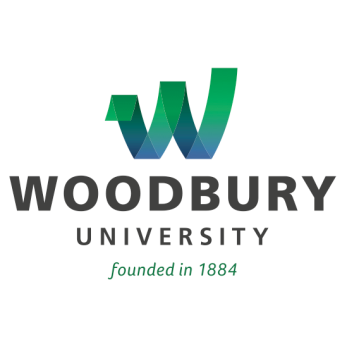 For Immediate ReleaseWoodbury Students Lori Boghigian and Talin FakhoorianAwarded Dr. Nazeli Charchian Memorial ScholarshipsFirst Two Recipients Named in Program Dedicated to Philanthropist’s Legacy BURBANK, Calif. (October 7, 2014) -- Woodbury University students Lori Boghigian and  Talin Fakhoorian have been awarded the first Dr. Nazeli Charchian Memorial Scholarships, the university announced today.  Ms. Boghigian, a junior majoring in Interdisciplinary Studies, and Ms. Fakhoorian, a senior majoring in Accounting, will each receive a scholarship valued at $2,500.The Memorial Scholarship Fund, established by the Charchian family in memory of respected physician and devoted philanthropist Dr. Nazeli Charchian on the occasion of her passing, is designed to empower women through education.  Scholarships are aimed at current students or those seeking to enroll at Woodbury University from Glendale Community College.  Recipients must be female students who demonstrate humanitarianism -- by definition, a devotion to promoting the welfare of humanity.“On behalf of the University, we congratulate Lori and Talin on this very special honor,” said Luis Maria R. Calingo, Ph.D., Woodbury University president.  “The scholarships reflect their personal achievements and serve as an affirmation of their aspirations.  Few role models are as worthy of emulation as the late Dr. Charchian, and we’re proud that her legacy can be the source of such inspiration.”  “Dr. Charchian devoted a majority of her life to helping others,” said Arthur S. Charchian, the doctor’s son. “This scholarship is one of the ways our family would like to empower a new generation of women to become leaders in philanthropy.  Philanthropy is about change.  Philanthropy is focused not on symptoms, but root causes.  Having people focused on philanthropy, and with the fortitude to make change happen, is at the core of what makes society function for the better." About Woodbury UniversityFounded in 1884, Woodbury University is one of the oldest institutions of higher education in Southern California.  Woodbury offers bachelor's degrees from the School of Architecture, School of Business, School of Media, Culture & Design, and College of Transdisciplinarity, along with a Master of Arts (MA) in Media for Social Justice, Master of Architecture (MArch), Master of Interior Architecture (MIA), Master of Science in Architecture (MSArch), and Master of Leadership.  The San Diego campus offers Bachelor of Architecture and Master of Architecture degrees, as well as an MSArch degree with concentrations in Real Estate Development and Landscape + Urbanism.  Woodbury ranks 15th among the nation’s “25 Colleges That Add the Most Value,” according to Money Magazine.  Visit www.woodbury.edu for more information. Media Contact:Ken GreenbergEdge Communications, Inc.(323) 469-3397ken@edgecommunicationsinc.com